Constellation Project OBJECTIVES:  	Purpose.Develop a greater understanding of the unifying principles related to the study of Astronomy.  Apply prior knowledge of Astronomy, skills developed during the semester, and class activities to compare and contrast different constellation patterns and characteristics. Identify and explain different stellar properties in the assigned constellation. Gather information regarding deep sky objects within the assigned constellation, analyze it, and present it in a logical format. Challenge creative abilities to artistically construct the project, actively focusing on the science of the constellation.  PROJECT GUIDELINES:  Steps:  Read through Required Information, Format, and Resources. Research/gather information. Keep track of your sources  Create presentation in acceptable format. Be prepared to present the week before final exams on your assigned date. Format: Your presentation will be displayed on the “big screen” – the Planetarium Dome.  Acceptable formats include: Microsoft PowerPoint (recommended/most often used) Flash video Slideshow in video format Similar programs (Ask!!!) You will also have the opportunity to speak over the Planetarium microphone behind “mission control” during your presentation – be prepared to answer questions from the class and Mr. Turner. Required Information All of this information should be highlighted in a cohesive presentation and in an appropriate order. CONSTELLATION/STELLAR PROPERTIES  	Constellation Name and Boundary   	Dates and Time of when constellation is best viewed from Kennesaw, Ga  	Brief history of this constellation (one PowerPoint slide will suffice)  	Visible planets/time of visibility (if your constellation is on the ecliptic)         4 Brightest Stars in the constellation and Stellar Properties: Name 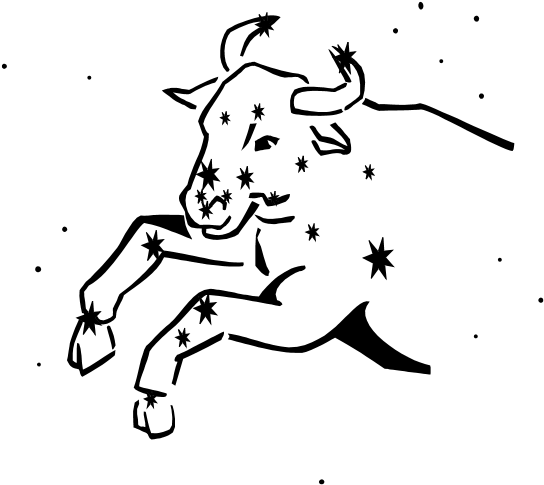 Apparent Magnitude o 	Absolute Magnitude o 	R.A. and Dec. o 	Distances from the Sun o 	Spectral Class (Red Giant, blue giant?)Size Compared to the Sun (from calculations) o 	Scale Model (procedure will be shown) o 	Color (to be displayed also) Temperature APPLICATION OF STELLAR PROPERTIES  	H‐R Diagram of Ten Brightest Stars (display with correct color and size vs. the Sun) o 	Star Names o 	Temperature  Spectral Class Look at an example to see how all of this Absolute Magnitude Scale information is incorporated into one diagram. o Luminosity Class – What kind of star is it? DEEP SKY OBJECTS  	MINIMUM OF 5 Deep Sky Objects found in constellation                      o 	Images o 	Location in constellation (use connections/links – see example) o 	MINIMUM OF 4-5 sentences of information for each object A CLOSER LOOK  	Choose one Deep Sky Object or planet (if applicable) to analyze and explain in detail. For example: In the constellation Taurus the Bull is The Crab Nebula. This object is the result of a supernova explosion in 1054 AD. Explain super giant stars and their end state and how the Crab got to the state we see today. Use diagrams and Hubble Space Telescope images to display the topic.  Make it thorough and visually stunning! OTHER  List of sources  Remember: Plagiarism is not tolerated!  Resources PowerPoint (or any other presentation program) The Sky software Websites:  	 	http://www.astro.uiuc.edu/~kaler/sow/sow.html  	http://www.astro.wisc.edu/~dolan/constellations/constellations.html http://www.seds.org/messier/  	http://antwrp.gsfc.nasa.gov/cgi‐bin/apod/apod_search  	http://www.daviddarling.info/encyclopedia/C/constell.html  	 	(Good constellation boundary source!)  	http://einstein.stcloudstate.edu/Dome/constellns/constlist.html  	http://nedwww.ipac.caltech.edu/  	http://www.intint.com/andy/gallery.html  	http://hubblesite.org/newscenter  	http://www.ccs.k12.in.us/chsES/Turner/adopt_a_constellation_final_project.htm  	http://www.dibonsmith.com/menu.htm  	http://www.allthesky.com/constellations/const.html  	http://www.hawastsoc.org/deepsky/lists.html  	http://members.nova.org/~sol/chview/chv5.htm Star Maps Textbook List of Constellations: Circle yours! Orion 	 Taurus 	 Leo  Hercules 	 Scorpius 	 Gemini 	 Virgo 	 Cygnus 	 Aquila 	 Ursa Major   Bootes and Serpens 	 Lyra  Pegasus 	 Sagittarius  	 Andromeda  Ophiuchus 	 Auriga 	 Cassiopeia 	 Cetus 	 Cepheus 	 Canis Major Draco 	 Ursa Minor  Carina 	 Aquarius 	 Perseus 	 Pisces 	 Eridanus 	 Centarus 	 Vela Hydra 	 Libra Camelopardilis and Lynx Canes Venatici and Coma Bernices Corvus and Crater 